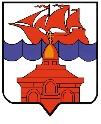 РОССИЙСКАЯ ФЕДЕРАЦИЯКРАСНОЯРСКИЙ КРАЙТАЙМЫРСКИЙ ДОЛГАНО-НЕНЕЦКИЙ МУНИЦИПАЛЬНЫЙ РАЙОНАДМИНИСТРАЦИЯ СЕЛЬСКОГО ПОСЕЛЕНИЯ ХАТАНГАПОСТАНОВЛЕНИЕО внесении изменений в Постановление Администрации сельского поселения Хатанга от 03.10.2022 № 119-П «О проведении капитального ремонта общего имущества в многоквартирных домах»На основании Жилищного кодекса Российской Федерации от 29.12.2004 № 188-ФЗ, в соответствии с Законом Красноярского края от 27.06.2013  № 4-1451 «Об организации проведения капитального ремонта общего имущества в многоквартирных домах, расположенных на территории Красноярского края», Постановлением Правительства Красноярского края от 31.05.2022 № 479-п «Об утверждении краткосрочного плана реализации капитального ремонта общего имущества в многоквартирных домах, расположенных на территории Красноярского края, региональной программы утвержденной Постановлением Правительства Красноярского края от 27.12.2013 № 709-п на 2023-2025 годы»,                                      ПОСТАНОВЛЯЮ:Внести в постановление Администрации сельского поселения Хатанга от 03.10.2022 № 119-П «О проведении капитального ремонта общего имущества в многоквартирных домах»» (далее – постановление) следующие изменения: Приложение № 1 к постановлению изложить в редакции, согласно  приложению № 1 к настоящему постановлению. Приложение № 2 к постановлению изложить в редакции, согласно приложению № 2 к настоящему постановлению.Опубликовать постановление в Информационном бюллетене Хатангского сельского Совета депутатов и Администрации сельского поселения Хатанга и на официальном сайте органов местного самоуправления сельского поселения Хатанга www.hatanga24.ru.Контроль за исполнением настоящего постановления оставляю за собой.Постановление вступает в силу со дня его подписания.Глава сельского поселения Хатанга										 А.С. СкрипкинПеречень многоквартирных домов, расположенных на территории села Хатанга сельского поселения Хатанга Таймырского Долгано-Ненецкого муниципального района Красноярского края, подлежащих капитальному ремонту в соответствии с региональной программой капитального ремонта, в которых собственники помещений не приняли решение о проведении капитального ремонта общего имуществаПеречень многоквартирных домов, расположенных на территории села Хатанга сельского поселения Хатанга Таймырского Долгано-Ненецкого муниципального района Красноярского края, подлежащих капитальному ремонту в соответствии с региональной программой капитального ремонта, в которых собственники помещений приняли решение о проведении капитального ремонта общего имущества17.10.2022 г. № 122 - ППриложение № 1к Постановлению администрациисельского поселения Хатангаот 17.10.2022г. № 122-П№ п/пАдрес многоквартирного домаПеречень работСрок проведенияСтоимость (руб.)1.с. Хатанга, ул. Полярная, д. 37Ремонт внутридомовых инженерных систем электроснабжения2023 год2 306 490,822.с. Хатанга, ул. Экспедиционная, д.1Ремонт внутридомовых инженерных систем электроснабжения2023 год6 002 670,903.с. Хатанга, ул. Таймырская, д.49Ремонт внутридомовых инженерных систем электроснабжения2023 год849 066,604.с. Хатанга, ул. Советская, д.24Ремонт фундамента2023 год111 701,385.с.Хатанга, ул. Аэропортовская, д.21 АРемонт внутридомовых инженерных систем электроснабжения2024 год1 435 791,706.с. Хатанга, ул. Краснопеева, д. 23Ремонт внутридомовых инженерных систем электроснабжения2025 год3 287 824,267.с. Хатанга, ул. Норильская, д. 10Ремонт крыши2025 год65 795 267,238.с. Хатанга, ул. Советская, д.29Ремонт крыши2025 год28 258 325,679.с. Хатанга, ул. Советская, д.31Ремонт крыши2025 год18 869 443,4210.с. Хатанга, ул. Советская, д.35Ремонт внутридомовых инженерных систем электроснабжения2025 год1 586 366,8611.с. Хатанга, ул. Советская, д.37Ремонт внутридомовых инженерных систем электроснабжения2025 год1 573 916,4312.с. Хатанга, ул. Таймырская, д.23 АРемонт внутридомовых инженерных систем электроснабжения2025 год1 126 308,3213.с. Хатанга, ул. Таймырская, д.45Ремонт внутридомовых инженерных систем электроснабжения2025 год4 600 889,0214.с. Хатанга, ул. Таймырская, д.47Ремонт внутридомовых инженерных систем электроснабжения2025 год2 410 220,8515.с. Хатанга, ул. Экспедиционная, д.5Ремонт внутридомовых инженерных систем электроснабжения2025 год2 846 593,2116.с. Хатанга, ул. Экспедиционная, д.24Ремонт внутридомовых инженерных систем электроснабжения2025 год1 495 873,49Приложение № 2Постановлению администрациисельского поселения Хатангаот 17.10.2022 г. № 122-П№ п/пАдрес многоквартирного домаПеречень работСрок проведенияСтоимость (руб.)1.с. Хатанга, ул. Таймырская, д.16Ремонт внутридомовых инженерных систем электроснабжения2024 год1 443 959,552.с. Хатанга, ул. Полярная, д. 41Ремонт крыши2025 год11 502 216,76